We are sorry you have had cause to complain. This page explains our complaints procedure and your rights if you remain dissatisfied.Our commitment to youWe aim to respond to all complaints in a prompt, consistent and fair manner. Your complaint will be investigated by a suitably trained representative who was not directly involved in the matter that is the subject of your complaint. The member of staff will either have the authority to settle your complaint or will have ready access to someone who has the authority. If we are unable to resolve your complaint within four weeks of receipt, we will contact you to explain why we are not in a position to resolve your complaint and give you an indication of when we will make further contact. In the unlikely event that your complaint has not been resolved within eight weeks of original receipt, we will send you a letter explaining why we have still not resolved your complaint and tell you when we will make further contact. Our final response will advise of our findings and, where appropriate, what action is being taken to resolve the matter. We will address the subject matter of your complaint, and where the complaint is upheld, we will offer a fair resolution. If you telephone us during our investigation and the member of staff handling your complaint is not available, then another member of our team will be able to help you.Your rightsIf you are dissatisfied with our final response, you can either ask us to reconsider or you can refer the matter to the Financial Ombudsman Service (FOS). Eight weeks after us being in receipt of your complaint, you have the right to refer your complaint to the FOS, if we have replied or not. If you decide to refer your complaint to the FOS, you must do this within 6 months of the date we issue our final response to you. After this time the Ombudsman may refuse to consider the matter.Dowgate CapitalDowgate Capital Limited is regulated and authorised by the Financia Conduct Authority (FCA), reference number 146274. You may view us on the Financial Services Register here. Dowgate Capital Limited is incorporated in England and Wales registration number 2474423.ContactsIf you have any concerns or wish to make a complaint, please contact Dowgate’s Compliance Officer either in writing, in person, or by phone.  Compliance OfficerDowgate Capital Limited15 Fetter LaneLondonEC4A 1BWCall: +44 020 3903 7715Email: compliance@dowgate.co.ukShould you wish to contact the FOS then you may do so as follows:The Financial Ombudsman ServiceExchange TowerLondonE14 9SRCall: 0800 023 4567Email: complaint.info@financial-ombudsman.org.ukWebsite: https://www.financial-ombudsman.org.uk Should you wish to contact the FCA then you may do so as follows:Financial Conduct Authority12 Endeavour SquareLondonE20 1JNCall: 0800 111 6768Email: consumer.queries@fca.org.uk  Website: https://www.fca.org.uk/consumers 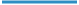 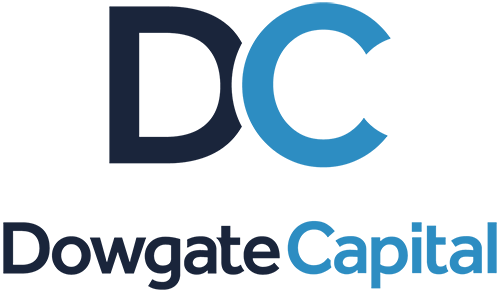 